                                                                                                                                                 CYCLE 2                       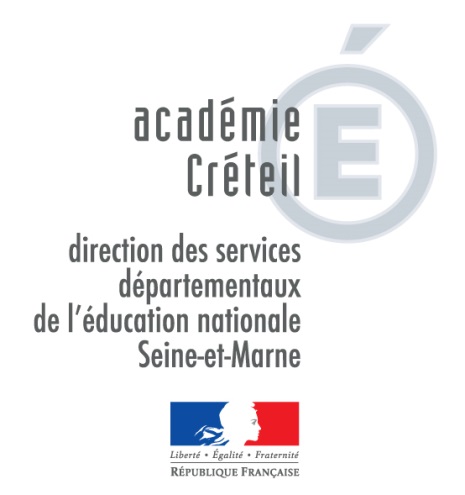 OUTIL D’AIDE A L’EVALUATION DU NIVEAU DE MAITRISE DES COMPOSANTESDU SOCLE COMMUN DE CONNAISSANCES, DE COMPETENCES ET DE CULTURE Document réalisé par le groupe de travail départemental « Evaluation au service de la réussite des élèves »Evaluer la maîtrise du socle commun de connaissances de compétences et de culture au cycle 2Références : Code de l'éducation, articles D.122-1 à D.122-3 relatifs à l'évaluation des acquis scolaires des élèves et au livret scolaire à l'école et au collègeDécret n° 2015-1929 du 31-12-2015 relatif à l'évaluation des acquis scolaires des élèves et au livret scolaire, à l'école et au collège (BOEN n°3 du 21-1-2016)Arrêté du 31-12-2015 relatif au contenu du livret scolaire de l'école élémentaire et du collège, modifié par l'arrêté du 11-5-2016Document d’accompagnement pour l’évaluation des acquis du socle commun de connaissances, de compétences et de culture. Éléments pour l’appréciation du niveau de maîtrise satisfaisant en fin de cycle 2Bulletin officiel spécial n° 3 du 26 avril 2018 4 priorités pour renforcer la maîtrise des fondamentauxLecture : construire le parcours d'un lecteur autonomeEnseignement de la grammaire et du vocabulaire : un enjeu majeur pour la maîtrise de la langue françaiseEnseignement du calcul : un enjeu majeur pour la maîtrise des principaux éléments de mathématiques à l'école primaireLa résolution de problèmes à l'école élémentaire Pour enseigner la lecture et l'écriture au CP Site EDUSCOLUne évaluation en référence aux programmes d'enseignementEvaluer les acquis des élèves dans les domaines de formation du socle : du quotidien de la classe au positionnement en fin de cycleRessources pour la mise en œuvre de l'évaluation : les documents d'accompagnement pour l'évaluationL'évaluation porte sur les huit composantes du socle communL'évaluation porte sur les quatre composantes du domaine 1 et sur les quatre autres domaines de formation. L'acquisition et la maîtrise de chacune des composantes du socle commun sont appréciées pour chaque domaine de façon indépendante. Elles ne peuvent donc pas être compensées par celles d'un autre domaine.Domaine 1 : Les langages pour penser et communiquer Comprendre, s’exprimer en utilisant la langue française à l’oral et à l’écrit au cycle 2 Comprendre, s’exprimer en utilisant une langue étrangère et, le cas échéant, une langue régionale au cycle 2 Comprendre, s’exprimer, en utilisant les langages mathématiques, scientifiques et informatiques au cycle 2 Comprendre, s’exprimer en utilisant les langages des arts et du corps au cycle 2 Domaine 2 : Les méthodes et outils pour apprendre Domaine 3 : La formation de la personne et du citoyenDomaine 4 : Les systèmes naturels et les systèmes techniquesDomaine 5 : Les représentations du monde et l’activité humaineLes propositions du groupe de travail départemental « L’évaluation au service de la réussite des élèves »Le document d’accompagnement pour l’évaluation des acquis du socle commun (cycle 2) définit un niveau de maîtrise satisfaisante (niveau 3). Le groupe départemental propose 3 niveaux (niveaux 1,2 et 4) encadrant le niveau 3. Une  progressivité est ainsi construite.  Quand cela était possible, des liens vers des propositions de repères, de ressources, de grilles d’observations ou d’exercices d’évaluation éduSCOL ont été placés sous les éléments signifiants correspondants ou l’(ou les) item(s) concerné(s). Attention, ces  liens sont proposés à titre d’exemples.  En effet, le positionnement de l'élève sur l'échelle du niveau de maîtrise des compétences du socle ne résulte pas d'une évaluation spécifique, mais il s'apprécie à partir du suivi régulier des apprentissages que les enseignants réalisent au regard des objectifs fixés par les programmes. Déclinaison de l’évaluation des acquis du socle commun de connaissances, de compétences et de culture en niveaux de maîtriseDéclinaison de l’évaluation des acquis du socle commun de connaissances, de compétences et de culture en niveaux de maîtriseDéclinaison de l’évaluation des acquis du socle commun de connaissances, de compétences et de culture en niveaux de maîtriseDéclinaison de l’évaluation des acquis du socle commun de connaissances, de compétences et de culture en niveaux de maîtriseDéclinaison de l’évaluation des acquis du socle commun de connaissances, de compétences et de culture en niveaux de maîtriseDomaine 1 – cycle 2 : Les langages pour penser et communiquerDomaine 1 – cycle 2 : Les langages pour penser et communiquerDomaine 1 – cycle 2 : Les langages pour penser et communiquerDomaine 1 – cycle 2 : Les langages pour penser et communiquerDomaine 1 – cycle 2 : Les langages pour penser et communiquerComprendre, s’exprimer en utilisant la langue française à l’oral et à l’écrit (composante 1 du domaine 1)Comprendre, s’exprimer en utilisant la langue française à l’oral et à l’écrit (composante 1 du domaine 1)Comprendre, s’exprimer en utilisant la langue française à l’oral et à l’écrit (composante 1 du domaine 1)Comprendre, s’exprimer en utilisant la langue française à l’oral et à l’écrit (composante 1 du domaine 1)Comprendre, s’exprimer en utilisant la langue française à l’oral et à l’écrit (composante 1 du domaine 1)Eléments signifiantsNiveau 1Niveau 2Niveau 3Niveau 4Comprendre, s’exprimer en utilisant la langue française à l’oral et à l’écrit (composante 1 du domaine 1)Comprendre, s’exprimer en utilisant la langue française à l’oral et à l’écrit (composante 1 du domaine 1)Comprendre, s’exprimer en utilisant la langue française à l’oral et à l’écrit (composante 1 du domaine 1)Comprendre, s’exprimer en utilisant la langue française à l’oral et à l’écrit (composante 1 du domaine 1)Comprendre, s’exprimer en utilisant la langue française à l’oral et à l’écrit (composante 1 du domaine 1)Comprendre et s’exprimer à l’oralLiens éduSCOL vers :Evaluations CP Des fiches ressources pour l'accompagnement des élèvesEvaluations CE1 Fiches ressources pour l'accompagnement des élèvesRepères pour l’observation et l’évaluation en langage oral Grille d’évaluation « participer avec pertinence à un échange »Langage oral : dire de mémoireGrille d’observation  « dire de mémoire »Progressivité selon la quantité d’écrit et sa qualité syntaxique, sémantique, lexicale (à définir en conseil de cycle) Progressivité selon la quantité d’écrit et sa qualité syntaxique, sémantique, lexicale (à définir en conseil de cycle) Progressivité selon la quantité d’écrit et sa qualité syntaxique, sémantique, lexicale (à définir en conseil de cycle) Progressivité selon la quantité d’écrit et sa qualité syntaxique, sémantique, lexicale (à définir en conseil de cycle) Comprendre et s’exprimer à l’oralLiens éduSCOL vers :Evaluations CP Des fiches ressources pour l'accompagnement des élèvesEvaluations CE1 Fiches ressources pour l'accompagnement des élèvesRepères pour l’observation et l’évaluation en langage oral Grille d’évaluation « participer avec pertinence à un échange »Langage oral : dire de mémoireGrille d’observation  « dire de mémoire »Ecouter pour les comprendre :des messages oraux L’élève manifeste qu’il se sent concerné. des textes lus par un adulte.L’élève manifeste un intérêt et montre une attention même partielle ou discontinue. Ecouter pour les comprendre :des messages oraux L’élève prouve par ses réactions sa compréhension.  des textes lus par un adulte.L’élève manifeste un intérêt et montre une attention soutenue. Ecouter pour les comprendre des messages oraux ou des textes lus par un adulte.Ecouter pour les comprendre des textes lus par un adulte et identifier certains genres de discours.Comprendre et s’exprimer à l’oralLiens éduSCOL vers :Evaluations CP Des fiches ressources pour l'accompagnement des élèvesEvaluations CE1 Fiches ressources pour l'accompagnement des élèvesRepères pour l’observation et l’évaluation en langage oral Grille d’évaluation « participer avec pertinence à un échange »Langage oral : dire de mémoireGrille d’observation  « dire de mémoire »Pratiquer avec efficacité trois formes de discours attendues : raconter, décrire, expliquer. L’élève est en capacité de :raconter, reformuler une histoire simple.décrire en utilisant un ou deux mots appris dans un domaine concerné.expliquer ce qu’il a fait, une procédure simple ou une erreur.Pratiquer avec efficacité trois formes de discours attendues : raconter, décrire, expliquer. L’élève est en capacité de :raconter, reformuler une histoire plus complexe qu’au niveau 1décrire en réinvestissant du lexique appris dans un domaine concernéexpliquer ce qu’il a fait (un montage, une réalisation)en commençant à utiliser des connecteurs spatiaux, temporels et logiques simple.Pratiquer avec efficacité trois formes de discours attendues : raconter, décrire, expliquer. Pratiquer avec efficacité les trois formes de discours attendues et chercher à structurer son  propos spontanément,  avec des connecteurs spatiaux, temporels et logiques (cause, conséquence) variés.Comprendre et s’exprimer à l’oralLiens éduSCOL vers :Evaluations CP Des fiches ressources pour l'accompagnement des élèvesEvaluations CE1 Fiches ressources pour l'accompagnement des élèvesRepères pour l’observation et l’évaluation en langage oral Grille d’évaluation « participer avec pertinence à un échange »Langage oral : dire de mémoireGrille d’observation  « dire de mémoire »Participer avec pertinence (en adoptant les règles usuelles de la conversation,  en restant dans le propos) à un échange : questionner, répondre à une interpellation.Participer avec pertinence (en adoptant les règles usuelles de la conversation, en restant dans le propos) à un échange : questionner, répondre à une interpellation, apporter un complément… Participer avec pertinence (en adoptant les règles usuelles de la conversation ; en restant dans le propos) à un échange: questionner, répondre à une interpellation, exprimer une position personnelle (accord ou désaccord, avis, point de vue..), apporter un complément, un point de vue … Adopter une attitude critique par rapport au langage produit.Comprendre et s’exprimer à l’oralLiens éduSCOL vers :Evaluations CP Des fiches ressources pour l'accompagnement des élèvesEvaluations CE1 Fiches ressources pour l'accompagnement des élèvesRepères pour l’observation et l’évaluation en langage oral Grille d’évaluation « participer avec pertinence à un échange »Langage oral : dire de mémoireGrille d’observation  « dire de mémoire »Dire de mémoire un texte devant un auditoire (poème, courte scène). Accepter de dire pour un public, avec étayage de l’adulte.Dire de mémoire un texte devant un auditoire (poème, courte scène…) avec peu d’étayage de l’adulte ou des pairs.Dire de mémoire un texte devant un auditoire (poème, courte scène…). Interpréter un texte devant un auditoire (poème, courte scène…).Lire et comprendre l’écritLire et comprendre l’écrit (suite)Liens éduSCOL vers :Evaluations CP Des fiches ressources pour l'accompagnement des élèves Evaluations CE1 Fiches ressources pour l'accompagnement des élèvesLecture et compréhension de l’écritGrille d’évaluation compréhensionComplexité croissante des graphèmes (simple -> complexe)Complexité croissante des graphèmes (simple -> complexe)Complexité croissante des graphèmes (simple -> complexe)Complexité croissante des graphèmes (simple -> complexe)Lire et comprendre l’écritLire et comprendre l’écrit (suite)Liens éduSCOL vers :Evaluations CP Des fiches ressources pour l'accompagnement des élèves Evaluations CE1 Fiches ressources pour l'accompagnement des élèvesLecture et compréhension de l’écritGrille d’évaluation compréhensionIdentifier des mots rapidement : décoder aisément des mots inconnus réguliers, reconnaître des mots fréquents. LI0101 LI0102 LI0106Identifier des mots rapidement : décoder aisément des mots inconnus réguliers, reconnaître des mots fréquents et des mots irréguliers mémorisés. LI0103 LI0104 LI0107   LI0108Identifier des mots rapidement : décoder aisément des mots inconnus réguliers, reconnaître des mots fréquents et des mots irréguliers mémorisés.LI0105  LI0109 LI0110Identifier des mots rapidement : décoder aisément des mots inconnus réguliers, reconnaître des mots fréquents et des mots irréguliers mémorisés même lorsque les mots sont composés de graphies complexes.Lire et comprendre l’écritLire et comprendre l’écrit (suite)Liens éduSCOL vers :Evaluations CP Des fiches ressources pour l'accompagnement des élèves Evaluations CE1 Fiches ressources pour l'accompagnement des élèvesLecture et compréhension de l’écritGrille d’évaluation compréhensionLire et comprendre une consigne simple ou un texte simple avec  aide de l’enseignant. Lire et comprendre des textes inconnus lus par l’enseignant adaptés à la maturité et à la culture scolaire de l’élève). Capacité à repérer  des informations explicites Capacité à mettre en lien ces informations explicites.LI0204 LI0205 LI0206 LI0208 LI0301LI0302 LI0501 LI0601Lire et comprendre une consigne simple ou un texte simple sans aide de l’enseignant. Lire et comprendre  des textes inconnus adaptés à la maturité et à la culture scolaire de l’élève (avec étayage de l’enseignant). Capacité à mettre en lien des informations explicites en prenant appui sur les savoirs acquis (étude de la langue – ex : mon ami/mon amie) et connaissance du monde. LI0201 LI0202 LI0310 LI0502 LI 0517 LI0604  LI0611Lire et comprendre en autonomie des textes inconnus adaptés à la maturité et à la culture scolaire d’élèves de 9 ans. LI0203 LI0207   LI0500  LI0519 LI0602 LI0612 LI0618 LI0619Lire et comprendre en autonomie des textes inconnus adaptés à la maturité et à la culture scolaire d’élèves de 9 ans. Accéder à l’implicite du texte (restauration d’informations manquantes), donner un avis personnel et le justifier.LI0520 LI0600 LI0621Lire et comprendre l’écritLire et comprendre l’écrit (suite)Liens éduSCOL vers :Evaluations CP Des fiches ressources pour l'accompagnement des élèves Evaluations CE1 Fiches ressources pour l'accompagnement des élèvesLecture et compréhension de l’écritGrille d’évaluation compréhensionLire à voix haute une phrase après préparation sans « syllaber ». Lire à voix haute quelques phrases après préparation sans syllaber.LI0401  Lire à voix haute avec fluidité, après préparation, un texte d’une demi-page.LI0407 LI0409 Lire à voix haute avec fluidité, après préparation en autonomie, un texte d’une demi-page  dans le souci de se faire entendre et comprendre (justesse de la restitution).Écrire Lien éduSCOL vers :Grille d'observables pour l'apprentissage de la copie - Repères d'observation et/ou d'évaluationCopier ou transcrire en maîtrisant les gestes de l’écriture cursive exécutés avec une vitesse et une sûreté croissantes.Travail sur les stratégies de la copie efficace.Copier ou transcrire en maîtrisant les correspondances entre diverses écritures des lettres.Travail sur les stratégies de la copie efficace approfondi.EC0204 (fiche PE EC0204)EC0206 (fiche PE EC0206)EC0207 (fiche PE EC0207)Copier ou transcrire, dans une écriture lisible, un texte d’une dizaine de lignes. Copier ou transcrire, dans une écriture lisible, un texte d’une dizaine de lignes en utilisant des stratégies pour dépasser la copie  lettre à lettre (prise d’indices, mémorisation de mots ou groupes de mots).Écrire Lien éduSCOL vers :Grille d'observables pour l'apprentissage de la copie - Repères d'observation et/ou d'évaluationRédiger une phrase  cohérente, organisée, ponctuée, pertinente par rapport à la visée et au destinataire. Grille de critères, utilisation guidée.EC0101 (fiche PE  EC0101)EC0201  (fiche PE EC0201)Rédiger plusieurs phrases cohérentes, organisées, ponctuées, pertinentes par rapport à la visée et au destinataire.Grille de critères, utilisation guidée+ outils de références analogiques, autres outils …EC0103 (fiche PE EC0103)EC0105 (fiche PE EC0105)Rédiger un texte d’environ une demi-page, cohérent, organisé, ponctué, pertinent par rapport à la visée et au destinataire. EC0106  (fiche PE EC0106)EC0109  (fiche PE EC0109)EC0112 (fiche PE EC0112)Produire des écrits en commençant à s’approprier une démarche (lien avec la lecture, le langage oral, l’étude de la langue et les autres disciplines).Réviser et améliorer spontanément l’écrit qu’on a produit en repérant les dysfonctionnements (omissions, incohérences, redites…) et les points orthographiques ciblés par l’enseignant.EC0113  (fiche PE EC0113)EC0114  (fiche PE EC0114)Utiliser à bon escient les régularités qui organisent la langue française (dans la limite de celles qui ont été étudiées) Lien éduSCOL vers :Grille d’évaluation « Raisonner pour réaliser les accords dans le groupe nominal d’une part, entre le verbe et le sujet d’autre part »Progressivité en fonction du nombre de mots et  de leur fréquence d’usage  (à définir en conseil de cycle) Progressivité en fonction du nombre de mots et  de leur fréquence d’usage  (à définir en conseil de cycle) Progressivité en fonction du nombre de mots et  de leur fréquence d’usage  (à définir en conseil de cycle) Progressivité en fonction du nombre de mots et  de leur fréquence d’usage  (à définir en conseil de cycle) Utiliser à bon escient les régularités qui organisent la langue française (dans la limite de celles qui ont été étudiées) Lien éduSCOL vers :Grille d’évaluation « Raisonner pour réaliser les accords dans le groupe nominal d’une part, entre le verbe et le sujet d’autre part »Orthographier les mots les plus fréquents (notamment en situation scolaire) et les mots invariables mémorisés.OR0401  (fiche PE OR0401)Orthographier les mots les plus fréquents (notamment en situation scolaire) et les mots invariables mémorisés.Orthographier les mots les plus fréquents (notamment en situation scolaire) et les mots invariables mémorisés.OR0301  (fiche PE OR0301)OR0302  (fiche PE OR0302)OR0403  (fiche PE OR0403)Orthographier les mots les plus fréquents (notamment en situation scolaire) et les mots invariables mémorisés.OR0405  (fiche PE OR0405)Utiliser à bon escient les régularités qui organisent la langue française (dans la limite de celles qui ont été étudiées) Lien éduSCOL vers :Grille d’évaluation « Raisonner pour réaliser les accords dans le groupe nominal d’une part, entre le verbe et le sujet d’autre part » Raisonner avec étayage de l’enseignant  pour réaliser les accords dans le groupe nominal (déterminant, nom).Raisonner avec étayage de l’enseignant vers autonomie  pour réaliser les accords dans le groupe nominal d’une part (déterminant, nom + adjectif  qualificatif), entre le verbe et son sujet d’autre part (cas simples : sujet placé avant le verbe et proche de lui).OR0101  OR0102  OR0110  OR0201  OR0202  OR0203  GR0201  Raisonner pour réaliser les accords dans le groupe nominal d’une part (déterminant, nom, adjectif), entre le verbe et son sujet d’autre part (cas simples : sujet placé avant le verbe et proche de lui ; sujet composé d’un groupe nominal comportant au plus un adjectif). OR0111  OR0112  (fiche PE OR0112)OR0404  (fiche PE OR0404)Cas particuliers :Exemples :-pluriels irréguliers de noms et adjectifs- conjugaison et orthographe des verbes irréguliers fréquents. -GN avec deux adjectifs-Les verbes irréguliers  fréquents : aller et faire -sujets=Sophie et moi + verbe avec  « ons », Sophie et toi + verbe  avec « ez »-2 GNS liés par « et » + verbe avec « nt »…. ?GR0101  GR0102  Comprendre, s’exprimer en utilisant une langue étrangère et, le cas échéant, une langue régionale (composante 2 du domaine 1)Comprendre, s’exprimer en utilisant une langue étrangère et, le cas échéant, une langue régionale (composante 2 du domaine 1)Comprendre, s’exprimer en utilisant une langue étrangère et, le cas échéant, une langue régionale (composante 2 du domaine 1)Comprendre, s’exprimer en utilisant une langue étrangère et, le cas échéant, une langue régionale (composante 2 du domaine 1)Comprendre, s’exprimer en utilisant une langue étrangère et, le cas échéant, une langue régionale (composante 2 du domaine 1)Comprendre à l’oral  (et à l’écrit)Comprendre des mots familiers et des expressions très courantes.  Comprendre des mots familiers et des expressions très courantes, des phrases simples au sujet de soi, de sa famille et de l’environnement concret  si les locuteurs parlent lentement et distinctement. Comprendre des mots familiers et des expressions très courantes, des phrases simples au sujet de soi, de sa famille et de l’environnement concret et immédiat, si les locuteurs ou interlocuteurs parlent lentement et distinctement de manière à prendre part à une conversation.Comprendre des mots familiers et des expressions très courantes, des phrases simples lors d’activités ritualisées dans d’autres disciplines.Comprendre à l’oral  (et à l’écrit)Repérer des mots familiers et courants dans un récit court et simple avec supports visuels  (albums, affiches ou documentaires illustrés).Repérer et comprendre des mots familiers et courants dans un récit simple  un peu plus long avec supports visuels (albums, affiches ou documentaires illustrés). Comprendre un récit court et simple. Comprendre un récit court et simple sans support visuel.S’exprimer à l’oral Liens éduSCOL vers :Ressources pour l’évaluation du socle commun en LVEUtiliser des expressions et des phrases simples dans des situations d’échanges familières avec supports.Utiliser des expressions et des phrases simples dans des situations d’échanges familières avec supports (augmentation du nombre par rapport au niveau 1).Utiliser des expressions et des phrases simples dans des situations d’échanges familières. Utiliser des expressions et des phrases simples dans des situations d’échanges familières  ou  en continu. S’exprimer à l’oral Liens éduSCOL vers :Ressources pour l’évaluation du socle commun en LVERépondre  par un mot  ou une expression à des questions simples.Répondre par un mot ou une expression à des questions simples.Poser des questions simples en reproduction.Poser des questions simples. Répondre à de telles questions.Poser des questions simples et répondre à de telles questions en autonomie.Comprendre, s’exprimer, en utilisant les langages mathématiques, scientifiques et informatiques (composante 3 du domaine 1)Comprendre, s’exprimer, en utilisant les langages mathématiques, scientifiques et informatiques (composante 3 du domaine 1)Comprendre, s’exprimer, en utilisant les langages mathématiques, scientifiques et informatiques (composante 3 du domaine 1)Comprendre, s’exprimer, en utilisant les langages mathématiques, scientifiques et informatiques (composante 3 du domaine 1)Comprendre, s’exprimer, en utilisant les langages mathématiques, scientifiques et informatiques (composante 3 du domaine 1)Utiliser les nombres entiers Liens éduSCOL vers :Evaluations CP Des fiches ressources pour l'accompagnement des élèves Evaluations CE1 Fiches ressources pour l'accompagnement des élèvesRessources nombres et calculsDans des tâches simples et usuelles avec application directe des connaissances.Dans des tâches simples et moins usuelles en utilisant la manipulation.Dans des tâches simples et complexes, usuelles et moins usuelles sans avoir recours à la manipulation.Dans des tâches complexes et sans application directe des connaissances.Utiliser les nombres entiers Liens éduSCOL vers :Evaluations CP Des fiches ressources pour l'accompagnement des élèves Evaluations CE1 Fiches ressources pour l'accompagnement des élèvesRessources nombres et calculsComprendre et utiliser des nombres entiers pour dénombrer, ordonner, repérer, comparer.Nommer, lire, écrire, représenter des nombres entiers.Calculer avec des nombres entiers. Comprendre et utiliser des nombres entiers pour dénombrer, ordonner, repérer, comparer.Nommer, lire, écrire, représenter des nombres entiers Calculer avec des nombres entiers.Comprendre et utiliser des nombres entiers pour dénombrer, ordonner, repérer, comparer.Nommer, lire, écrire, représenter des nombres entiers.Calculer avec des nombres entiers.Comprendre et utiliser des nombres entiers pour dénombrer, ordonner, repérer, comparer.Nommer, lire, écrire, représenter des nombres entiers.Calculer avec des nombres entiers. Reconnaitre des solides usuels et des figures géométriquesLiens éduSCOL vers :Evaluations CP Des fiches ressources pour l'accompagnement des élèves Evaluations CE1 Fiches ressources pour l'accompagnement des élèvesRessources géométrieReconnaitre, nommer, quelques solides. Reconnaitre, nommer les figures usuelles.Reconnaitre les notions d’alignement, d’angle droit, d’égalité de longueurs, de milieu, de symétrie.Reconnaitre, nommer, décrire (face, arête, sommet) quelques solides. Reconnaitre, nommer, décrire,  à partir des côtés et des  angles droits quelques figures géométriques. Reconnaitre les notions d’alignement, d’angle droit, d’égalité de longueurs, de milieu, de symétrie et utiliser celles d’alignement et d’angle droit. Reconnaitre, nommer, décrire, reproduire quelques solides (cube). Reconnaitre, nommer, décrire, reproduire quelques figures géométriques. Reconnaitre et utiliser  les notions d’alignement, d’angle droit, d’égalité de longueurs, de milieu, de symétrie. Reconnaitre, nommer, décrire, reproduire quelques solides (notion de patron de cube).  Reconnaitre, nommer, décrire, reproduire, construire quelques figures géométriques dans des situations complexes. Reconnaitre et utiliser les notions d’alignement, d’angle droit, d’égalité de longueurs, de milieu, de symétrie dans des situations complexes. Se repérer et se déplacer Liens éduSCOL vers :Ressources espace(Se) repérer et (se) déplacer en utilisant des repères dans un environnement réel et proche.(Se) repérer et (se) déplacer en utilisant des repères dans un environnement plus éloigné et (se) repérer et (se) déplacer en utilisant des représentations (plan d’environnement connu). (Se) repérer et (se) déplacer en utilisant des repères et des représentations. (Se) repérer et (se) déplacer en utilisant des repères dans un environnement plus éloigné et (se) repérer et (se) déplacer en utilisant des représentations (logiciel).Comprendre, s’exprimer en utilisant les langages des arts et du corps (composante 4 du domaine 1)Comprendre, s’exprimer en utilisant les langages des arts et du corps (composante 4 du domaine 1)Comprendre, s’exprimer en utilisant les langages des arts et du corps (composante 4 du domaine 1)Comprendre, s’exprimer en utilisant les langages des arts et du corps (composante 4 du domaine 1)Comprendre, s’exprimer en utilisant les langages des arts et du corps (composante 4 du domaine 1)S’exprimer par des activités, physiques, sportives ou artistiques, impliquant le corps. Courir, sauter, lancer à des intensités et des durées variables dans des contextes adaptés. Savoir différencier : - courir vite et courir longtemps - lancer loin et lancer précis - sauter haut et sauter loin. Courir, sauter, lancer à des intensités et des durées variables dans des contextes adaptés. Savoir différencier : - courir vite (réagir à un signal sonore et courir à vitesse maximale en ligne droite) et courir longtemps (sans s’arrêter).- lancer loin  (avec prise d’élan) et lancer précis.- sauter haut et sauter loin (avec élan).Courir, sauter, lancer à des intensités et des durées variables dans des contextes adaptés. Savoir différencier : - courir vite (courir à vitesse maximale sur 20 m) et courir longtemps (au-moins 6’ à allure régulière)- lancer loin (enchaîner une prise d’élan et un lancer à bras cassé) et lancer précis- sauter loin (courir sur quelques mètres et sauter le plus loin possible) et sauter haut.Accepter de viser une performance mesurée et de se confronter aux autres.Courir, sauter, lancer à des intensités et des durées variables dans des contextes adaptés. Courir vite  (courir à vitesse maximale sur 30 m). Courir longtemps à allure régulière.Utiliser sa vitesse (élan) pour lancer loin, sauter haut et sauter loin.Mobiliser ses ressources pour réaliser la meilleure performance possible.S’exprimer par des activités, physiques, sportives ou artistiques, impliquant le corps. Sauter en s’immergeant.Se déplacer dans l’eau sans appui le plus loin possible.S’engager sans appréhension pour se déplacer dans différents environnements habituels puis inhabituels.Respecter les règles de sécurité qui s’appliquent.Sauter en s’immergeant.Se déplacer dans l’eau sur une dizaine de mètres sans appui.Lire le milieu et adapter ses déplacements à ses contraintes.Respecter les règles de sécurité qui s’appliquent.Se déplacer dans l’eau sur une quinzaine de mètres sans appui et après un temps d’immersion.Réaliser un parcours en adaptant ses déplacements à un environnement inhabituel. L’espace est aménagé et sécurisé. Respecter les règles de sécurité qui s’appliquent.Se déplacer dans l’eau sur une quinzaine de mètres sans appui après une chute arrière et le passage sous un obstacle.Réaliser un parcours en adaptant ses déplacements à un environnement inhabituel. L’espace est aménagé et sécurisé. Respecter les règles de sécurité qui s’appliquent.S’exprimer par des activités, physiques, sportives ou artistiques, impliquant le corps. Évoluer avec facilité dans des situations d’expression personnelle sans crainte de se montrer.Suivre un rythme, mémoriser au moins 2 pas, deux figures, deux éléments pour réaliser des actions individuelles et collectives. Reproduire et/ou inventer une action, avec expression, pour communiquer aux autres.S’adapter au rythme, mémoriser au moins 3 pas, 3 figures, 3 éléments pour réaliser des actions individuelles et collectives. Mobiliser le pouvoir expressif du corps, en reproduisant une séquence simple d’actions apprise ou en présentant une action qu’il a inventée. S’adapter au rythme, mémoriser des pas, des figures, des éléments et des enchaînements pour réaliser des actions individuelles et collectives. Mobiliser le pouvoir expressif du corps, en reproduisant une séquence simple d’actions de plus en plus artistiques et/ou acrobatiques apprise ou en présentant en enchaînement d’actions qu’il a inventées. S’adapter au rythme, mémoriser des pas, des figures, des éléments et des enchainements de plus en plus complexes pour réaliser des actions individuelles et collectives. S’exprimer par des activités, physiques, sportives ou artistiques, impliquant le corps. Dans des situations aménagées et très variées : S’engager dans un affrontement individuel ou collectif en respectant les règles du jeu. Connaitre le but du jeu. Reconnaitre ses partenaires et ses adversaires.Accepter l’opposition.Dans des situations aménagées et très variées : S’engager dans un affrontement individuel ou collectif en respectant les règles du jeu. Coordonner des actions motrices simples.Connaitre le but du jeu. Accepter l’opposition et la coopération.Dans des situations aménagées et très variées : S’engager dans un affrontement individuel ou collectif en respectant les règles du jeu. Contrôler son engagement moteur et affectif pour réussir des actions simples. Connaitre le but du jeu. Reconnaître ses partenaires et ses adversaires.Dans des situations aménagées et très variées : S’engager dans un affrontement individuel ou collectif en respectant les règles du jeu. Connaitre le but du jeu. Reconnaitre ses partenaires et ses adversaires.S’adapter aux actions de l'adversaire.Pratiquer et comprendre les langages artistiques Liens éduSCOL vers :L’évaluation en arts plastiques au cycle 2Mener à terme une production individuelle dans le cadre d’un projet.Chanter une mélodie simple, chanter une comptine ou un chant par imitation.Interpréter un chant.Pratiquer diverses formes d’expression plastique en  explorant des outils et des supports connus, en découvrir d’autres.Observer les effets produits par ses gestes et par les outils et matériaux utilisés.Décrire et comparer des éléments sonores.Inventer une organisation simple à partir de différents éléments sonores.S’approprier quelques œuvres de domaines et d’époques variées.Exprimer ses émotions.Donner son avis.Proposer des réponses inventives dans un projet individuel ou collectif.Coopérer dans un projet artistique.Chanter une mélodie simple avec une intonation juste, chanter une comptine ou un chant par imitation.Interpréter un chant avec expressivité.Réaliser et donner à voir, individuellement ou collectivement, des productions plastiques de natures diverses.Prendre en compte l’influence des outils, supports, matériaux, gestes sur la représentation en deux et en trois dimensions.Tirer parti de trouvailles fortuites.Décrire et comparer des éléments sonores.Comparer des musiques et identifier des ressemblances et des différences.Inventer une organisation simple à partir de différents éléments sonores.Imaginer des représentations graphiques ou corporelles de la musique.Repérer les éléments du langage plastique dans une production ou une œuvre : couleurs, formes, matières, support…Exprimer ses émotions et sa sensibilité en confrontant sa perception à celle d’autres élèves.Exprimer ses préférences.Justifier son point de vue, écouter et respecter l'avis des autres et l'expression de leur sensibilité.Mener à bien une production artistique dans le cadre d’un projet personnel ou collectif. Mobiliser sa voix parlée et chantée au bénéfice d’une reproduction expressive. Mobiliser des moyens plastiques diversifiés au service d’une expression et d’une création artistiques. Mettre en œuvre les conditions d’une écoute attentive et précise. Observer et décrire les œuvres et les productions artistiques en utilisant quelques notions des langages artistiques. Exprimer un avis ou une intention adossés à une sensibilité personnelle à propos d’une œuvre d’art, d’une interprétation vocale, d’une production plastique. Identifier les principaux outils et compétences nécessaires à la réalisation d’un projet artistique.Réaliser des œuvres plastiques, en fonction d'intentions personnelles, en réinvestissant des moyens et des démarches expérimentées.Décrire des œuvres d’art, en proposer une compréhension personnelle argumentée.Formuler une expression juste de ses émotions, en prenant appui sur ses propres réalisations plastiques, celles des autres élèves et sur des œuvres d’art.Argumenter pour défendre son point de vue tout en respectant celui des autres.Domaine 2 – cycle 2 : Les méthodes et outils pour apprendreDomaine 2 – cycle 2 : Les méthodes et outils pour apprendreDomaine 2 – cycle 2 : Les méthodes et outils pour apprendreDomaine 2 – cycle 2 : Les méthodes et outils pour apprendreDomaine 2 – cycle 2 : Les méthodes et outils pour apprendreOrganiser son travail personnel Mettre en œuvre les méthodes apprises pour travailler seul. (capacité à organiser son environnement de travail, à prévoir le matériel adapté).Mettre en œuvre les méthodes apprises  pour travailler seul (capacité à utiliser et mobiliser les outils de référence construits avec les élèves et usage dans la classe…).Mettre en œuvre les méthodes apprises et mobiliser les ressources découvertes en classe pour travailler seul. Mémoriser et/ ou réviser seul une leçon, un poème, une table de multiplication après une initiation méthodologique en classe. Coopérer avec des pairs Liens éduSCOL vers : Grille d’évaluation « participer avec pertinence à un échange »Mener à bien une activité en dialogue avec d’autres (capacité à s’entendre avec d’autres).Mener à bien une activité en dialogue avec d’autres (capacité à s’entendre avec d’autres et à respecter un engagement au sein d’une activité partagée telle qu’un jeu collectif ou un chant).Mener à bien une activité en dialogue avec les autres. Mener à bien une activité en dialogue avec les autres (capacité à s’entendre avec d’autres et à respecter un engagement au sein d’une recherche, d’une résolution de problème, d’une production co-élaborée telle qu'une chorégraphie en EPS).Rechercher et traiter l’information au moyen d’outils numériques Utiliser les outils numériques découverts en classe pour communiquer.Tenir compte des premières règles de la charte d’utilisation des systèmes d’information progressivement, en fonction des systèmes utilisés au fil des projets de la classe avec étayage de l’enseignant.  Utiliser les outils numériques découverts en classe pour communiquer et rechercher. Tenir compte des premières règles de la charte d’utilisation des systèmes d’information utilisée dans la classe. Utiliser les outils numériques découverts en classe pour communiquer, rechercher et restituer des informations. Tenir compte des règles de la charte d’utilisation des systèmes d’information utilisée dans la classe. Améliorer la mise en page d’un texte et la mise en forme de documents incluant des images dans un but de communication et de restitution des informations, dans un but de communication et de restitution d’informations. Tenir compte spontanément des règles de la charte d’utilisation des systèmes d’information utilisée dans la classe.Domaine 3 – cycle 2 : La formation de la personne et du citoyenDomaine 3 – cycle 2 : La formation de la personne et du citoyenDomaine 3 – cycle 2 : La formation de la personne et du citoyenDomaine 3 – cycle 2 : La formation de la personne et du citoyenDomaine 3 – cycle 2 : La formation de la personne et du citoyenS’exprimer (émotions, opinions, préférences) et respecter l’expression d’autrui Exprimer et  formuler des émotions et des sentiments :A partir de supports pédagogiques variés  (album, affiches, vidéos…)A partir de situations de classe et d’école (dans la cour, en sortie, en EPS : observer, par exemple, les manifestations d’agressivité, de violence, de rejet, ou au contraire de solidarité ou de coopération). Verbaliser et faire part de ses émotions dans des situations particulières (débat d’élèves, évocation de situations - de conflits et partages - différées…)Exprimer un point de vue.Ecouter et respecter celui de ses pairs.Participer dans des situations de coopération.Exprimer et justifier un avis ou un point de vue personnel dans un échange où d’autres peuvent faire de même.Faire part de ses émotions dans des situations particulières.Exprimer et justifier un avis ou un point de vue personnel dans un échange où d’autres peuvent faire de même. Prendre en compte les règles communes Liens éduSCOL vers :Grille d’évaluation « participer avec pertinence à un échange »Repères pour l’observation et l’évaluationSe référer à des règles et adopter un comportement adéquat :Connaître pour s’y référer les règles de  vie de l’école et de la classe.Apprendre  et accepter les règles de sécurité quand un matériel particulier est utilisé.Se référer à des règles et adopter un comportement adéquat :Connaître pour s’y référer les règles de  vie scolaire hors la classe (règles de comportement sur la voie publique, dans une enceinte particulière telle que la piscine, dans un lieu fréquenté à l’occasion d’une sortie…)Apprendre et accepter des règles communes pour participer à des activités de la classe et de l’école (règles d’un jeu ou du fonctionnement d’une activité en EPS …). Se référer à des règles et adopter un comportement adéquat. Faire vivre les règles  et apprendre à en percevoir le bénéfice pour le groupe à travers toutes les situations de coopération (réalisation d’un projet, travail de groupe, travail d’équipe…). Etre capable de proposer des règles de fonctionnement dans l’intérêt du groupe. Manifester son appartenance à un collectifContribuer à la vie collective et au bon déroulement des activités dans la classe en assumant des responsabilités données par l’adulte et récurrentes (services de classe…)Reconnaître des symboles de la République française. Contribuer à la vie collective et au bon déroulement des activités dans la classe en assumant des responsabilités construites et partagées avec les pairs, effectuées en autonomie.Reconnaître des symboles de la République française. Contribuer à la vie collective et au bon déroulement des activités dans la classe en assumant des responsabilités. Reconnaître des symboles de la République française. Contribuer à la vie collective et au bon déroulement des activités dans la classe et dans l’école en assumant des responsabilités de façon spontanée.Reconnaître des symboles de la République française.Domaine 4 – cycle 2 : Les systèmes naturels et les systèmes techniquesDomaine 4 – cycle 2 : Les systèmes naturels et les systèmes techniquesDomaine 4 – cycle 2 : Les systèmes naturels et les systèmes techniquesDomaine 4 – cycle 2 : Les systèmes naturels et les systèmes techniquesDomaine 4 – cycle 2 : Les systèmes naturels et les systèmes techniquesRésoudre des problèmes élémentairesLiens éduSCOL vers :Evaluations CP Des fiches ressources pour l'accompagnement des élèves Evaluations CE1 Fiches ressources pour l'accompagnement des élèvesÉvaluation des niveaux de maîtrise du socle commun en Mathématiques  Résoudre des problèmes simples en utilisant des nombres entiers.Résoudre des problèmes simples en utilisant des nombres entiers et le calcul. Résoudre des problèmes impliquant des longueurs.Résoudre des problèmes en utilisant des nombres entiers et le calcul. Résoudre des problèmes impliquant des longueurs, des masses, des prix. Résoudre des problèmes complexes  en utilisant des nombres entiers et le calcul. Résoudre des problèmes impliquant des longueurs, des masses, des contenances, des durées, des prix. Mener quelques étapes d’une démarche scientifique Réaliser des observations guidées.Réaliser, avec étayage,  des expériences simples dans le cadre d’une démarche scientifique.  Citer quelques caractéristiques d’un être vivant.Identifier  deux états de la matière.Utiliser un objet technique. Expliciter son propos.  Connaître l’existence de règles de sécurité de base. Réaliser des observations. Réaliser des expériences simples dans le cadre d’une démarche scientifique guidée.Citer les caractéristiques d’un être vivant ; identifier quelques interactions entre les êtres vivants.Identifier les trois états de la matière. Utiliser et décrire un objet technique. Argumenter son propos.Connaître quelques règles de sécurité de base.Conduire des observations. Réaliser des expériences simples dans le cadre d’une démarche scientifique. Citer les caractéristiques d’un être vivant ; identifier des interactions entre les êtres vivants (relations alimentaires, communication, …). Connaître les trois états de la matière.Décrire le rôle d’un objet technique. Argumenter son propos et écouter ceux des autres élèves. Connaître les règles de sécurité de base. Prendre l’initiative de conduire des observations. Conduire des expériences simples dans le cadre d’une démarche scientifique. Citer les caractéristiques d’un être vivant ; identifier des interactions complexes entre les êtres vivants (relations alimentaires, communication, …). Connaître les trois états de la matière et utiliser ses connaissances dans des situations réelles.Décrire le rôle et le fonctionnement d’un objet technique. Argumenter son propos et prendre en compte ceux des autres élèves. Connaître et comprendre les règles de sécurité de base et les respecter.Domaine 5 – cycle 2 : Les représentations du monde et l’activité humaineDomaine 5 – cycle 2 : Les représentations du monde et l’activité humaineDomaine 5 – cycle 2 : Les représentations du monde et l’activité humaineDomaine 5 – cycle 2 : Les représentations du monde et l’activité humaineDomaine 5 – cycle 2 : Les représentations du monde et l’activité humaineSituer et se situer dans l’espace et le tempsLiens éduSCOL vers :Ressources espaceSe repérer dans l’espace et le représenter :Identifier et nommer les espaces scolaires et leurs fonctions.Lire des plans (école…) pour se déplacer.Se repérer dans le temps de l’année scolaire.Se repérer dans l’espace et le représenter : lire des plans pour se déplacer dans le quartier, dans la ville (course d’orientation).Apprendre et comprendre les codes (code de la route).Se repérer dans le temps et comparer des durées à l’échelle de la génération des grands-parents.Repérer et situer quelques évènements dans un temps long. Se repérer dans l’espace et le représenter.Situer un lieu sur une carte, sur un globe ou sur des représentations présentées sur un support numérique. Se repérer dans le temps et comparer des durées. Repérer et situer quelques évènements dans un temps long. Se repérer dans l’espace et le représenter.Situer un lieu sur une carte, sur un globe, ou sur des représentations présentées sur un support numérique. Se repérer dans le temps et comparer des durées. Repérer et situer quelques évènements dans un temps long. Analyser et comprendre les organisations humaines et les représentations du monde Identifier, nommer, apprendre à caractériser  quelques modes de vie des hommes et des femmes en lien avec les paysages étudiés.Identifier des paysages :selon les saisonsselon des caractéristiques très marquées (désert, montagne, rural, urbain….Identifier, nommer, apprendre à caractériser quelques modes de vie des hommes et des femmes en s’appuyant sur la diversité linguistique de la classe (en cohérence avec le domaine 1).Identifier des paysages en lien avec les modes de vie étudiés.Comparer quelques modes de vie des hommes et des femmes. Identifier des paysages.Comparer quelques modes de vie des hommes et des femmes, et quelques représentations du monde. Identifier des paysages. (école quartier, ville  et pays).Imaginer, élaborer et produire Produire en explorant la diversité des domaines (dessin, collage, modelage, sculpture, photographie…).Montrer ses productions et regarder celles des autres.Evoluer corporellement sur des extraits musicaux courts.Représenter le monde environnant ou donner forme à son imaginaire en explorant la diversité des domaines (dessin, collage, modelage, sculpture, photographie…).Montrer sans réticence ses productions et regarder celles des autres.Evoluer corporellement sur des extraits musicaux courts, repérer les différentes parties. Réaliser et donner à voir, individuellement ou collectivement, des productions plastiques de natures diverses.Imaginer des organisations simples à partir d’éléments sonores. Adapter son projet en fonction des contraintes de réalisation et de la prise en compte du spectateur.